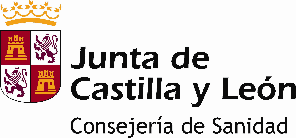 VIGILANCIA DE LA MORTALIDAD POR PROCESOS ATRIBUIBLES A ALTAS TEMPERATURASPROVINCIA __________________________ FECHA DE NOTIFICACIÓN_____________________ Exposición: Presencia de factor de riesgo ambiental o social (por ejemplo, personas que viven solas, en la calle y/o en condiciones desfavorables, ausencia de climatización y viviendas difíciles de refrigerar, exposición excesiva al calor por razones laborales (trabajo manual en el exterior o que exigen un elevado contacto con ambientes calurosos), deportivas (deportes de gran intensidad física) o de ocio, exposición continuada durante varios días a elevadas temperaturas que se mantienen por la noche).2 Factores de riesgo individuales tales como enfermedades cardiovasculares, respiratorias y mentales (demencias, Parkinson, Alzheimer,…); enfermedades crónicas (diabetes mellitus, obesidad mórbida,…); tratamientos médicos (diuréticos, neurolépticos, anticolinérgicos y tranquilizantes); trastornos de la memoria, dificultades de comprensión o de orientación o poca autonomía en la vida cotidiana;  Enfermedad aguda durante  episodio de temperatura excesiva; consumo de alcohol y otras drogas. SISTEMA DE INFORMACIÓN SOBRE LAS REPERCUSIONES EN LA SALUD ATRIBUIBLES A ALTAS TEMPERATURAS (MORTALIDAD)VariablesProvincia – provincia donde se ha producido el fallecimiento.Fecha de notificación – día/mes/año.Sexo – especificar si es hombre o mujer.Edad – se consignará la edad en años cumplidos.Profesión – indicar la profesión del fallecido.Localidad de residencia- Localidad donde reside el fallecido.Atendido en – lugar donde se realiza la asistencia del fallecido. Especificar el Centro o lugar donde se atiende al fallecido.Diagnóstico (Mortalidad) – se codificara el proceso que da lugar al fallecimiento de acuerdo a la CIE-10 (códigos T67.0 al T67.9) del Cap.19 LESIONES TRAUMÁTICAS, ENVENENAMIENTOS Y OTRAS CONSECUENCIAS DE CAUSAS EXTERNAS y se añadirá el código X30 Exposición al calor natural excesivo correspondiente al Cap.20 CAUSAS EXTERNAS DE MORBILIDAD.Ingreso – En caso de ingreso hospitalario se especificará la fecha del mismo, el Servicio de ingreso hospitalario y la presencia o no al ingreso de hipertermia, deshidratación e hiponatremia.Factores de riesgo individual – se consignarán las patologías previas que pudieran relacionarse con una proceso atribuible a temperaturas elevadas que originó la muerte (Ejemplo: cardiovascular, respiratoria, mental, enfermedades crónicas como diabetes u obesidad, tratamientos médicos como diuréticos, neurolépticos, anticolinérgicos y tranquilizantes; trastornos de la memoria, dificultades de comprensión o de orientación o poca autonomía en la vida cotidiana;  Enfermedad aguda durante  episodio de temperatura excesiva; consumo de alcohol y otras drogas.Factores de riesgo ambiental o social – hace referencia a las actividades que pudieran favorecer la aparición de patología asociada a temperaturas elevadas (actividades deportivas o laborales …).Fallecimiento – se consignará el fallecimiento, la fecha, la localidad y la causa del mismo, según lo requerido en el Plan Nacional de actuaciones preventivas frente a los efectos del exceso de temperatura sobre la salud.Sexo     hombre         mujer               Edad   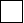 Profesión…………………………………………………….Localidad de residencia…………………………………..ATENDIDO EN     Servicio de Atención Primaria HospitalEmergencias SanitariasOtro centro o lugarEspecificar el centro o lugar de atención  ……………………………………………………………….ATENDIDO EN     Servicio de Atención Primaria HospitalEmergencias SanitariasOtro centro o lugarEspecificar el centro o lugar de atención  ……………………………………………………………….ATENDIDO EN     Servicio de Atención Primaria HospitalEmergencias SanitariasOtro centro o lugarEspecificar el centro o lugar de atención  ……………………………………………………………….DIAGNÓSTICO – CIE-10 (DEFUNCIÓN)Exposición al calor natural excesivo                    SI                 NO     Golpe de calor e insolación                              Sincope de calor/colapso por calor                  Calambres de calor  Agotamiento por calor – postración por depleción hídrica  Agotamiento por calor – debido a depleción salina exclusiva  o asociada a depleción hídrica  Agotamiento por calor sin especificar                Fatiga por calor, transitoria                              Edema por calor  Otros efectos especificados del calor               Sin especificarDIAGNÓSTICO – CIE-10 (DEFUNCIÓN)Exposición al calor natural excesivo                    SI                 NO     Golpe de calor e insolación                              Sincope de calor/colapso por calor                  Calambres de calor  Agotamiento por calor – postración por depleción hídrica  Agotamiento por calor – debido a depleción salina exclusiva  o asociada a depleción hídrica  Agotamiento por calor sin especificar                Fatiga por calor, transitoria                              Edema por calor  Otros efectos especificados del calor               Sin especificarDIAGNÓSTICO – CIE-10 (DEFUNCIÓN)Exposición al calor natural excesivo                    SI                 NO     Golpe de calor e insolación                              Sincope de calor/colapso por calor                  Calambres de calor  Agotamiento por calor – postración por depleción hídrica  Agotamiento por calor – debido a depleción salina exclusiva  o asociada a depleción hídrica  Agotamiento por calor sin especificar                Fatiga por calor, transitoria                              Edema por calor  Otros efectos especificados del calor               Sin especificarDIAGNÓSTICO – CIE-10 (DEFUNCIÓN)Exposición al calor natural excesivo                    SI                 NO     Golpe de calor e insolación                              Sincope de calor/colapso por calor                  Calambres de calor  Agotamiento por calor – postración por depleción hídrica  Agotamiento por calor – debido a depleción salina exclusiva  o asociada a depleción hídrica  Agotamiento por calor sin especificar                Fatiga por calor, transitoria                              Edema por calor  Otros efectos especificados del calor               Sin especificarINGRESO  NO            SI      FECHA__________________   SERVICIO ________________________________________Presencia al ingreso de:Hipertermia            Si    No    Deshidratación      Si    No    Hiponatramia         Si    No    INGRESO  NO            SI      FECHA__________________   SERVICIO ________________________________________Presencia al ingreso de:Hipertermia            Si    No    Deshidratación      Si    No    Hiponatramia         Si    No    FACTORES DE RIESGO INDIVIDUAL (2)    SI                              NO  En caso afirmativo especificar proceso:1 Renal   ……………………………………………………..2 Cardiovascular   …………………………………………..3 Crónicas  …………………………………………………..4 Respiratoria ………………………………………………..5 Mentales …………………………………………………..Otras   ………………………………………………………FACTORES DE RIESGO INDIVIDUAL (2)    SI                              NO  En caso afirmativo especificar proceso:1 Renal   ……………………………………………………..2 Cardiovascular   …………………………………………..3 Crónicas  …………………………………………………..4 Respiratoria ………………………………………………..5 Mentales …………………………………………………..Otras   ………………………………………………………FACTORES DE RIESGO AMBIENTAL O SOCIAL(1)    NO            SI    Actividad laboral (especificar):   ……………………………………………………………………………………………………..Actividad lúdico/deportiva  (especificar)  …………………………………………………………………………………………….Otras (ambiental/social) (especificar) ………………………………………………………………………………………………..FACTORES DE RIESGO AMBIENTAL O SOCIAL(1)    NO            SI    Actividad laboral (especificar):   ……………………………………………………………………………………………………..Actividad lúdico/deportiva  (especificar)  …………………………………………………………………………………………….Otras (ambiental/social) (especificar) ………………………………………………………………………………………………..FACTORES DE RIESGO AMBIENTAL O SOCIAL(1)    NO            SI    Actividad laboral (especificar):   ……………………………………………………………………………………………………..Actividad lúdico/deportiva  (especificar)  …………………………………………………………………………………………….Otras (ambiental/social) (especificar) ………………………………………………………………………………………………..FACTORES DE RIESGO AMBIENTAL O SOCIAL(1)    NO            SI    Actividad laboral (especificar):   ……………………………………………………………………………………………………..Actividad lúdico/deportiva  (especificar)  …………………………………………………………………………………………….Otras (ambiental/social) (especificar) ………………………………………………………………………………………………..FALLECIMIENTOFecha fallecimiento:      Localidad del fallecimiento………………………………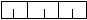 Causa inmediata ……………………………………………………………………………………………………………………………..Causas intermedias ………………………………………………………………………………………………………………………...Causa inicial o fundamental …………………………………………………………………………………………………………………Otros procesos contribuyentes ……………………………………………………………………………………………………………....FALLECIMIENTOFecha fallecimiento:      Localidad del fallecimiento………………………………Causa inmediata ……………………………………………………………………………………………………………………………..Causas intermedias ………………………………………………………………………………………………………………………...Causa inicial o fundamental …………………………………………………………………………………………………………………Otros procesos contribuyentes ……………………………………………………………………………………………………………....FALLECIMIENTOFecha fallecimiento:      Localidad del fallecimiento………………………………Causa inmediata ……………………………………………………………………………………………………………………………..Causas intermedias ………………………………………………………………………………………………………………………...Causa inicial o fundamental …………………………………………………………………………………………………………………Otros procesos contribuyentes ……………………………………………………………………………………………………………....FALLECIMIENTOFecha fallecimiento:      Localidad del fallecimiento………………………………Causa inmediata ……………………………………………………………………………………………………………………………..Causas intermedias ………………………………………………………………………………………………………………………...Causa inicial o fundamental …………………………………………………………………………………………………………………Otros procesos contribuyentes ……………………………………………………………………………………………………………....